Ректору Сумського національногоаграрного університету,д.с.-г.н., професоруЛАДИЦІ В. І.Декана факультету ______________ПЕТРЕНКА П.П.СЛУЖБОВА ЗАПИСКА   За публікацію статей у міжнародних виданнях, що входять до наукометричної бази даних Scopus та Web of Science Core Collection  згідно пункту 4.11 розділу 4 «Порядок присудження та виплати премій» Додатку 2 «Положення про оплату праці в Сумському НАУ» до Колективного договору прошу Вас преміювати за публікацію (див. додаток 1 та додаток 2) БУТЕНКА АНДРІЯ ОЛЕКСАНДРОВИЧА, доцента кафедри рослинництва у розмірі 1514 грн.; МАСИКА ІГОРЯ МИКОЛАЙОВИЧА, доцента кафедри землеробства, грунтознавства та агрохімії у розмірі 1513 грн.;ЗАХАРЧЕНКО ЕЛІНУ АНАТОЛІЇВНУ, доцента кафедри землеробства, грунтознавства та агрохімії у розмірі 1513 грн.Співавтори підтверджують відповідність публікації предметній категорії закріпленій за кафедрою (кафедрами), погоджуються із зазначеними даними і розподілом, що засвідчено підписами:    05.04.2021 р. Погоджено: ДОДАТОК 1ДОДАТОК 2 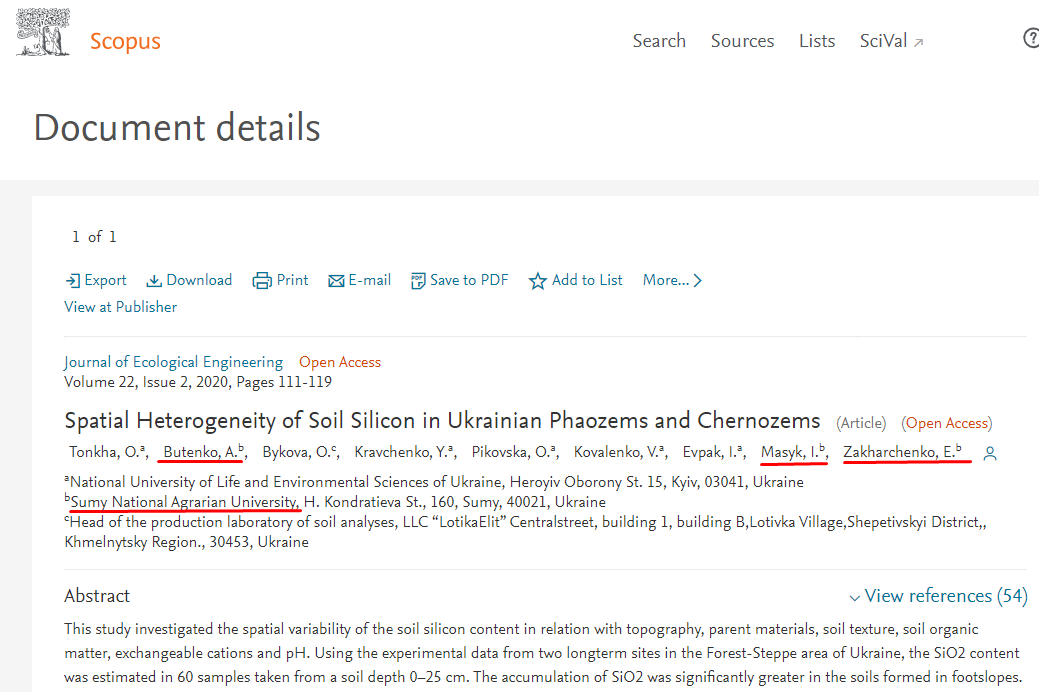 ПідписБутенко А.О.Масик І.М.Захарченко Е.А.Декан факультету  П.ПЕТРЕНКО Проректор з наукової роботи Ю.ДАНЬКОНачальник ПФВ Н. ЖУРБЕНКОЗавідувач НДЧ О.ПАСЬКО Назва публікації:Spatial Heterogeneity of Soil Silicon in Ukrainian Phaozems and ChernozemsDOI:https://doi.org/10.12911/22998993/130884Джерело:Journal of Ecological EngineeringISSN:2299-8993Предметна категорія:AGRICULTURAL AND BIOLOGICAL SCIENCES Ecology, Evolution, Behavior and SystematicsКвартиль:ТретійОснова для розрахунку квартиляScimago Journal and Country RankРозрахунок суми премії:(2270*2) = 4540 грн. - розмір премії за публікацію4540/3 = 1513,333 грн., округлення на користь першого автораБібліографія:Tonkha, O., Butenko, A., Bykova, O., Kravchenko, Y., Pikovska, O., Kovalenko, V., Evpak, I., Masyk, I., & Zakharchenko, E. (2021). Spatial Heterogeneity of Soil Silicon in Ukrainian Phaozems and Chernozems. Journal of Ecological Engineering, 22(2), 111–119. https://doi.org/10.12911/22998993/130884